San Miguel de Tucumán,        /       / Señor Presidente delColegio de Graduados en Ciencias Económicas de TucumánS             /             D           Tengo el agrado de dirigirme al Sr. Presidente y por su intermedio al H. Consejo Directivo de ese Colegio de Graduados en Ciencias Económicas, para solicitar conforme a disposiciones vigentes, una prórroga por 1 (un) año, a continuación del vencimiento en el Registro Especial de Profesionales en Ciencias Económicas con Título en Trámite Nº_______________, que vence el día ______/______/______            Motivan este pedido la demora de los organismos competentes en el proceso de entrega de mi Título Profesional y el deseo de continuar formando parte de esta prestigiosa Entidad.             Sin otro particular, saludo a Uds. cordialmente.Firma y aclaraciónFORMULARIOFORMULARIOSOLICITUD  DE PRÓRROGA EN EL REG. ESP. DE PROFESIONALES EN CIENCIAS ECONÓMICAS CON TÍTULO EN TRÁMITERef.: F-05-17Rev. :  0Fecha.: 01/06/2018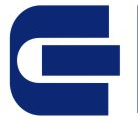 